Publicado en Madrid el 08/01/2021 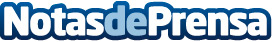 El bufete Rinber Abogados consigue un nuevo éxito profesional en Madrid Una nueva sentencia ratifica su labor como especialistas en Juicios ante Tribunal JuradoDatos de contacto:Javier RincónDirector de Rinber Abogados627467042Nota de prensa publicada en: https://www.notasdeprensa.es/el-bufete-rinber-abogados-consigue-un-nuevo Categorias: Derecho Comunicación Madrid Andalucia http://www.notasdeprensa.es